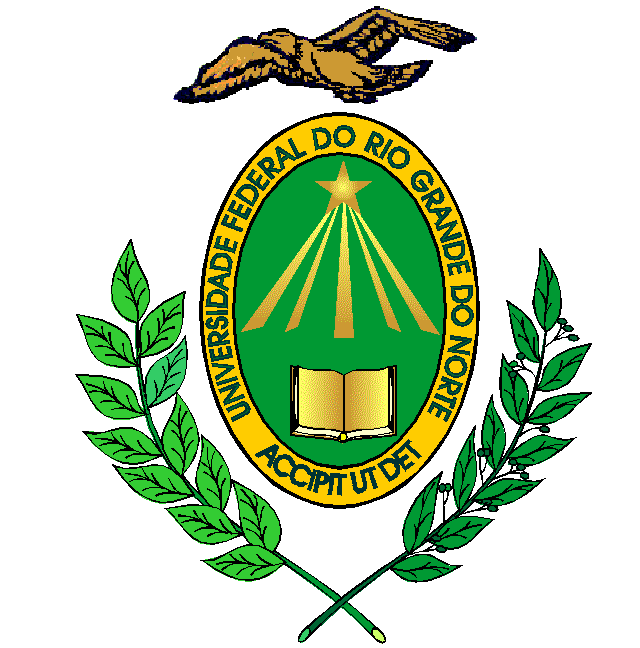 MINISTÉRIO DA EDUCAÇÃOUNIVERSIDADE FEDERAL DO RIO GRANDE DO NORTE                       ESCOLA DE MUSICA DA UFRN                  PROGRAMA DE PÓS-GRADUAÇÃO EM MUSICATERMO DE CONSENTIMENTO LIVRE E ESCLARECIDO – TCLEEsclarecimentosEste é um convite para você participar da pesquisa: (título da pesquisa), que tem como pesquisador responsável (nome do pesquisador responsável).Esta pesquisa pretende (objetivo).O motivo que nos leva a fazer este estudo (justificativa. Esclarecer se há algum método alternativo para os procedimentos que serão adotados. Este parágrafo deve ser claro e objetivo para não se tornar muito extenso).Caso você decida participar, você deverá (esclarecer a qual procedimento o participante será submetido. Se o pesquisador for utilizar questionários, deverá dizer quantos, de um modo geral, o que eles pretendem colher e quanto tempo será gasto para a aplicação dos mesmos. Se vai utilizar entrevistas, dizer se haverá gravação de voz e/ou imagem e solicitar autorização para isso. Se vai coletar material biológico, deve explicar a quantidade e o que será feito com esse material, esclarecer se vai armazenar e como vai descartar).Durante a realização (citar os procedimentos aos quais o participante será submetido) Durante todo o período da pesquisa você poderá tirar suas dúvidas ligando para (nome do pesquisador responsável e telefone para contato).Você tem o direito de se recusar a participar ou retirar seu consentimento, em qualquer fase da pesquisa, sem nenhum prejuízo para você.Os dados que você irá nos fornecer serão confidenciais e serão divulgados apenas em congressos ou publicações científicas, não havendo divulgação de nenhum dado que possa lhe identificar.Esses dados serão guardados pelo pesquisador responsável por essa pesquisa em local seguro e por um período de 5 anos.______________________________                                               _________________________         (rubrica do Participante/Responsável legal)                                             (rubrica do Pesquisador)1 / 2Este documento foi impresso em duas vias. Uma ficará com você e a outra com o pesquisador responsável (nome do pesquisador responsável).Consentimento Livre e Esclarecido	Após ter sido esclarecido sobre os objetivos, importância e o modo como os dados serão coletados nessa pesquisa, além de conhecer os riscos, desconfortos e benefícios que ela trará para mim e ter ficado ciente de todos os meus direitos, concordo em participar da pesquisa (título da pesquisa), e autorizo a divulgação das informações por mim fornecidas em congressos e/ou publicações científicas desde que nenhum dado possa me identificar.	Natal (data).Assinatura do participante da pesquisaDeclaração do pesquisador responsávelComo pesquisador responsável pelo estudo (título da pesquisa), declaro que assumo a inteira responsabilidade de cumprir fielmente os procedimentos metodologicamente e direitos que foram esclarecidos e assegurados ao participante desse estudo, assim como manter sigilo e confidencialidade sobre a identidade do mesmo.Declaro ainda estar ciente que na inobservância do compromisso ora assumido estarei infringindo as normas e diretrizes propostas pela Resolução 466/12 do Conselho Nacional de Saúde – CNS, que regulamenta as pesquisas envolvendo o ser humano.Natal (data).Assinatura do pesquisador responsável2/2